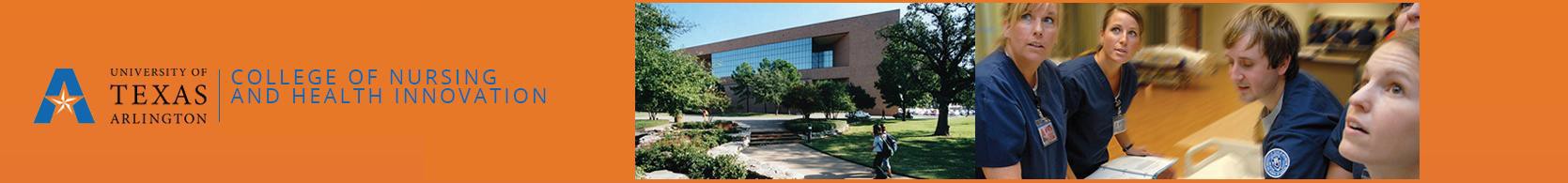 Evidence –Based Practice, Nurs 5367Course Description: Preparation to lead evidence-based project, to interpret best evidence, to plan for change, to evaluate outcomes, and to disseminate the project.Student Learning Outcomes:Search for appropriate literature to answer a PICO question.Perform rigorous critique of evidence for nursing practice.Synthesize the literature to answer the PICO questionPlan for the change in practice using an EBP model with a team.Develop an evaluation plan for the change in practice.Develop a plan to disseminate project results.Student Learning Program Outcomes:Translate and integrate scholarship into practiceApply best evidence as the foundation for practicePre and Co-requisite Courses: Graduate standing. Pre-Req: NURS 5327 Exploration of Science and Theories for Nursing and NURS 5366 Principles of Research in Nursing.Instructor(s):Judy LeFlore PhD, RN, NNP-BC, CPNP-PC&AC, ANEF, FAANAssociate Dean and Chair for Graduate Nursing Associate Dean for Simulation and Technology Samuel T. Hughes Professor of NursingDirector of Pediatric, Acute Care Pediatric & Neonatal Nurse Practitioner ProgramEmail:jleflore@uta.edujoan.heilskov@uta.eduStudent Email:Students enrolled in UTA’s  online courses are expected to check their UTA email daily. Students waiting for their next course to start are expected to check their UTA email a minimum of twice weekly.Faculty and Students – Email:For reasons of web security, faculty, staff, and students must use their official UT Arlington e-mail address for all university-related business. As a security measure, and in order to protect student privacy, only emails received through the UTA email system will receive a response. Emails received from any student’s personal email address will be deleted without a response.Instructor Office or Department Location: Pickard Hall, office 518Instructor Office or Department Telephone Number: 817-*272-2776 Felicia Chamberlain, (817) 272-0659, chamberl@uta.eduCoordinator – Nursing Administration and Online Education ProgramsEmergency Phone Number for Reaching Faculty: 817-272-2776 Felicia Chamberlain, (817) 272-0659, chamberl@uta.eduCoordinator – Nursing Administration and Online Education ProgramsFaculty Profile:https://mentis.uta.edu/public/#profile/profile/edit/id/399/category/1Preferred Methods for Reaching Instructor:  email jleflore@uta.edu or joan.heilskov@uta.eduMaximum Timeframe for Responding to Student Communication:Response to student emails can generally be expected within 24 hours with a 48 hour maximum time frame.Response to student assignments may be expected within 72 hours.Virtual Office Hours:Please email the professor to schedule an individual or small group, virtual work session during office hours or at a separate time if necessary. Include the purpose of the meeting, what you hope to learn as a result of this meeting and who will be participating in your email.The purpose of virtual office hours is to address those unique instructional challenges or questions that require a response that cannot be answered via email, an announcement, or the question and answer forum provided within the course.Zoom:Zoom is a user-friendly, online, video-conferencing, screen-share tool.  It operates outside of Blackboard. If invited to attend a Zoom conference, students simply need to:Use a computer with video and audio featuresDownload Zoom to their computer the first time they receive a Zoom link (you will do this simply by clicking on the link)Check their video and audio features via the cues provided in ZoomThe Zoom link can also be downloaded to your smart phone.  Lastly, Zoom sessions can be saved and made available to all students through a link provided by the professor.Students do not need a Zoom account to join Zoom meetings hosted by a faculty member. Zoom tutorials can be found at the following link:https://support.zoom.us/hc/en-us/articles/206618765-Zoom-Video-TutorialsCredit Hours:3 credit hoursClinical Hours:	Clinical hours are not required until the last three courses of the program,however preparation for clinical coursework begins early in the degree program. Check your Pathway to Graduation for detailed instructions regarding what you must do concurrently with each academic course to ensure you are ready for your clinical experience!If you are in the MSN-NP degree program and do not have access to your online Pathway to Graduation please notify your advisor. You will need to check and use your Pathway to Graduation concurrently with every course throughout the MSN-NP degree program.Textbooks (Including Titles, Authors, Edition and Publisher) or Equipment - REQUIRED:Brown, S. J., (2014). Evidence-Based Nursing: The research-practice connection (4th ed.) Burlington, MA: Jones & Bartlett Learning. ISBN-13: 9781284099430Houser, J., & Oman, K. S. (2011) Evidence-based practice: An implementation guide for health care organizations.  . Sudbury, MA: Jones & Bartlett Learning. This item can be found in Resources on the navigation menu on the left.Textbooks or Equipment:  SUPPLEMENTAL (Not Required): Attendance Policy:Student attendance in this online course is required virtually as needed to successfully complete course assignments and assessments within the required timelines.Course Expectations:The amount of time required by students to study and complete assignments in this course will vary according to students’ previous professional experiences, prior learning, and, the pace at which one works. While having completed multiple years of practice generally provides students an advantage, these same students sometimes find themselves having to“unlearn” practices that are not supported by the most recent evidence or research.  Students with fewer years of nursing experience will generally find themselves working more diligently to quickly increase their overall knowledge base – knowledge that their classmates may have developed over multiple years of working in healthcare settings.It is recommended that students schedule a minimum of 12-15 hours per week to study and complete their online content in this didactic (non-clinical) course, however, some weeks may require fewer hours and other weeks may require more hours.Drop Policy: Students may drop or swap (adding and dropping a class concurrently) classes through self-service in MyMav from the beginning of the registration period through the late registration period. After the late registration period, students must see their academic advisor to drop a class or withdraw. Undeclared students must see an advisor in the University Advising Center. Drops can continue through a point two-thirds of the way through the term or session. It is the student's responsibility to officially withdraw if they do not plan to attend after registering. Students will not be automatically dropped for non-attendance. Repayment of certain types of financial aid administered through the University may be required as the result of dropping classes or withdrawing. For more information, contact the Office of Financial Aid and Scholarships (http://wweb.uta.edu/aao/fao/).Drop Policy:Graduate students who wish to change a schedule by either dropping or adding a course must first consult with their Graduate Advisor. Regulations pertaining to adding or dropping courses are described below. Adds and drops may be made through late registration either on the Web at MyMav or in person through the student’s academic department. Drops can continue through a point two-thirds of the way through the term or session. It is the student's responsibility to officially withdraw if they do not plan to attend after registering. Students will not be automatically dropped for non-attendance. Repayment of certain types of financial aid administered through the University may be required as the result of dropping classes or withdrawing. Contact the Office of Financial Aid and Scholarships at http://wweb.uta.edu/aao/fao/ . The last day to drop a course is listed in the Academic Calendar available at http://www.uta.edu/records/services/academic-partnershipprograms.php#summer Make generic and leave vague for the different potential lengths of courses.  Needs to go under program stuff.A student may not add a course after the end of late registrationA student dropping a graduate course after the Census Date but on or before the last day to drop may with the agreement of the instructor, receive a grade of W but only if passing the course with a C or better average. A grade of W will not be given if the student does not have at least a C average. In such instances, the student will receive a grade of F if he or she withdraws from the class. Students dropping a course must: (1) Contact course faculty to obtain permission to drop the course with a grade of “W”. (2) Contact your graduate advisor to obtain the form and further instructions Course Format and Design - Rewrite this to be generic and include in your policy section of the orientation.This course is presented completely online and is administered at an accelerated pace. The course builds upon your undergraduate education and will cover a significant amount of content over a short period of time. It is designed to facilitate and guide your learning. MSN Program Expectations:GPA of 3.0: Students must maintain a GPA of 3.0. Please seek help immediately if you are at risk of dipping below this GPA. Ready to assist you are:your course professorUTA Student Success CoordinatorsYour advisorYour retention specialistMSN NP STUDENTS ONLY1.   Let’s Get Clinical:  Successful completion of the required 760 clinical hours during your last three courses is completely dependent upon successful completion of the “Let’s Get Clinical” portion of your Pathway to Graduation. Successful graduation requires both completion of your courses and timely completion of all of the requirements in “Let’s Get Clinical.”Preceptors and Clinical Sites: Students are responsible for arranging their own preceptors and clinical sites according to guidelines provided. This process begins very early in the overall program to ensure readiness when the clinical courses begin.Course Topics / Lesson Titles:Course Outcomes and Performance Measurement:Course Schedule and Due Dates (Central Time): This course schedule applies to ALL MSN Administration, Education, and Family NP students. Pathway to Graduation refers to ONLY Family NP studentsAssignments and Assessments:Blackboard Required:Only assignments submitted through Blackboard will be reviewed and accepted for a grade, regardless of the reason. Assignments that are submitted through email will not be reviewed for feedback nor graded. They will be assigned a grade of zero. No exceptions will be made.Technical Problems:Because technology is vulnerable to experiencing difficulties you should not wait until the last minute to submit an assignment, complete a quiz, or test. If you experience technical difficulties contact Blackboard Support to help resolve the issue. They are open 24 hours a day.Late Assignments / Assessments:Late policy: In emergent situations faculty may consider late assignments. IT IS THE SOLE RESPONSIBIITY OF THE STUDENT TO NOTIFY THEIR COACH AND/OR INSTRUCTOR OF ILLNESS/EMERGENCY BEFORE THE ASSIGNMENT IS DUE. FAILURE TO DO SO DOES NOT GUARANTEE THE STUDENT THAT ANY EXTENSION OF ASSIGNMENT DUE DATES WILL BE GRANTED. Original documentation evidence for absence will be required. Acceptable forms of documentation may include 1) Official statement of student or immediate family member being or having been under medical care during the period of time in question; 2) Police report with student’s or immediate family members’ name(s) during the period of time in question; and 3) any other documentation from an official source that explains an illness/emergency during the period of time in question. Any document appearing to be altered in any way or which lacks required information will not be accepted. If a late assignment is accepted for grading, 5 points will be deducted each day it is late. NO assignments will be accepted greater than 72 hours after the original due date.Plagiarism:Plagiarism is prohibited. Any assignment determined to have been plagiarized will be given a zero and the student reported for academic dishonesty. Copying your answers from your textbooks, journal articles, any website or any source is considered plagiarism. All of your work is to be in your own words, paraphrased and referenced according to APA style. Using quoted sentences is not an acceptable manner in which to complete any assignment in this course and does not reflect synthesis of the material. Consequently the use of quoted sentences will result in a point deduction up to and including a zero.Academic Integrity:All students enrolled in this course are expected to adhere to the UT Arlington Honor Code:I pledge, on my honor, to uphold UT Arlington’s tradition of academic integrity, a tradition that values hard work and honest effort in the pursuit of academic excellence.I promise that I will submit only work that I personally create or contribute to group collaborations, and I will appropriately reference any work from other sources. I will follow the highest standards of integrity and uphold the spirit of the Honor Code.UT Arlington faculty members may employ the Honor Code as they see fit in their courses, including (but not limited to) having students acknowledge the honor code as part of an examination or requiring students to incorporate the honor code into any work submitted.Per UT System Regents’ Rule 50101, §2.2, suspected violations of university standards for academic integrity (including the Honor Code) will be referred to the Office of Student Conduct. Violators will be disciplined in accordance with the University policy, which may result in the student’s suspension or expulsion from the University."Scholastic dishonesty includes but is not limited to cheating, plagiarism, collusion, thesubmission for credit of any work or materials that are attributable in whole or in part to another person, taking an examination for another person, any act designed to give unfair advantage to a student or the attempt to commit such acts."As a licensed registered nurse, graduate students are expected to demonstrate professional conduct as set forth in the Texas Board of Nursing rule §215.8. in the event that a graduate student holding an RN license is found to have engaged in academic dishonesty, the college may report the nurse to the Texas Board of Nursing (BON) using rule §215.8 as a guide.APA 6th Edition:Students are expected to use APA style to document resources. Numerous resources can be found through the UTA Library at the following links:APA tutorial link:http://www.apastyle.org/learn/tutorials/basics-tutorial.aspx  http://library.uta.edu/sites/default/files/apa2014.pdfhttp://libguides.uta.edu/apahttp://library.uta.edu/how-to/paper-formatting-apa-stUTA Cover page link: http://www.uta.edu/nursing/msn/apaformatGrading and Evaluation:A = 90-100B = 80-89.99C = 70-79.99Students are required to maintain a GPA of 3.0. Final grades are not rounded up.University Library Resources for Online Students:Peace Williamson, Nursing Librarian Phone: (817) 272-7433 E-mail: peace@uta.eduResearch Information on Nursing:http://libguides.uta.edu/nursingResources often used by online students:  http://library.uta.edu/distance-disability-servicesDisability Accommodations:UT Arlington is on record as being committed to both the spirit and letter of all federal equal opportunity legislation, including The Americans with Disabilities Act (ADA), The Americans with Disabilities Amendments Act (ADAAA), and Section 504 of the Rehabilitation Act. All instructors at UT Arlington are required by law to provide “reasonable accommodations” to students with disabilities, so as not to discriminate on the basis of disability. Students are responsible for providing the instructor with official notification in the form of a letter certifiedby the Office for Students with Disabilities (OSD).  Students experiencing a range of conditions (Physical, Learning, Chronic Health, Mental Health, and Sensory) that may cause diminished academic performance or other barriers to learning may seek services and/or accommodations by contacting: SACS requirementThe Office for Students with Disabilities, (OSD): www.uta.edu/disability or calling 817-272-3364.Counseling and Psychological Services, (CAPS):www.uta.edu/caps/ or calling 817-272-3671.Only those students who have officially documented a need for an accommodation will have their request honored. Information regarding diagnostic criteria and policies for obtaining disability-based academic accommodations can be found at www.uta.edu/disability or by calling the Office for Students with Disabilities at (817) 272-3364.Student Evaluation of Course:Students are asked to please complete the anonymous course evaluation upon completion of this course. We use information gathered from student feedback to guide our overall continual improvement process. Thank you!Title IX:The University of Texas at Arlington does not discriminate on the basis of race, color, national origin, religion, age, gender, sexual orientation, disabilities, genetic information, and/or  veteran status in its educational programs or activities it operates. For more information,visit uta.edu/eos. For information regarding Title IX, visit www.uta.edu/titleIX.Schedule Adjustments:As the instructor for this course, I reserve the right to adjust this schedule in any way that serves the educational needs of the students enrolled in this course. – Dr. Judy LeFloreModuleModule Topics / TitlesLesson Topics / Lesson Titles1In the beginningOverview Understanding EBPGuiding the implementation of EBP in an organization2How to develop a burning clinical question in PICO formatWhat is your burning question? Find and appraise the evidence3Is evidence the “be all end all”?Is it all about the evidence?4All work and no plan makes for adisasterIt’s all about the plan!5Go tell it on the mountain!Dissemination!Course Objective(s)Module Number and Objective(s)Assessment ItemParticipate in scholarly endeavors to advance nursing knowledge.Module 1, Lesson 1: Students will establish a meaningful context for EBP in their practicePractice QuizVisit UTA’s Library websiteParticipate in scholarly endeavors to advance nursing knowledge.Module 1, Lesson 2: Differentiate Quality Improvement, Evidence-based Practice and Research.Select one of the published research articles you have selected.Identify it as a quality improvement article, a research article, or EBP.Discuss why you believe it to be either a research article, EBP article or a quality improvement article.On Discussion Board post the title of article, authors, purpose, and type of study (QI, Research, or EBP).Differentiation paperDemonstrate competence in an advanced nursing role.Module 1, Lesson 3: Identify models for the implementation of EBP in an organization.Cite specific examples of models and barriers you have encountered or potential barriers in your particular institution.How might you begin to overcome those barriers? List 4 ways.Identify a model you think might work in your institution. Why?After your post, you are expected to provide a meaningful response to at least two other students.Provide leadership in professional nursing and interdisciplinary health care.Identify barriers to implementation of EBP in an organization.Cite specific examples of models and barriers you have encountered or potential barriers in your particular institution.How might you begin to overcome those barriers? List 4 ways.Identify a model you think might work in your institution. Why?After your post, you are expected to provide a meaningful response to at least two other students.Participate in scholarly endeavors to advance nursing knowledge.Module 2, Lesson 1: Develop your  PICO/PICOT questionSubmit on discussion board at least 1 PICO or PICOT question for feedback.Respond to at least 2 PICO/PICOT questions posted by classmates.Perform a critique of evidence for nursing practice.Module 2, Lesson 2: Find & appraise the evidence appropriate to your PICO question.1. Review literature for appropriate research articles associated with your question.2. Select a minimum of 3 articles that are appropriate research articles related to your question.3. Critique each of the articles using the guide in Appendix F (use provided Rubric).Discussion Board: Post the references to at least 3 relevantCourse Objective(s)Module Number and Objective(s)Assessment Itemarticles to support your PICO or PICOT question.Discussion Board: Identify the level of evidence according to "Evidence Pyramid".Demonstrate competence in an advanced nursing role.Module 3, Lesson 1: Integrate the best evidence with one’s clinical expertise and patient preferences and values in making a practice decision or change. Discussion Board: Post the following:Post the following:How your population matches the populations in your research articles.The intervention you would implementDefine baseline data collection sources (EMR, datasets, etc), method, and measures.Expected outcome (Include specific plan how you will measure/evaluate your change in practice: Specifically, Who, What, When, Where, and How).Rubric for Module 3 Discussion Questions(2) providedSummarize the evidence from your research articles. Include populations, intervention used, outcomes, etc. Use the Model Research Article Table and Rubric provided.Summarize the evidence from your research articles. Include populations, intervention used, outcomes, etc. Use the Model Research Article Table and Rubric provided.Provide leadership in professional nursing and interdisciplinary health care.Module 4, Lesson 1: Identify steps necessary for an implementation plan.Discussion Board: Post a brief statement of your proposed EB practice change. Include the following:Identify stakeholdersIdentify barriers to implementation Develop plan to overcome barriersDescribe the anticipated barriers to the change process in your institution (or where the change will be implemented). Include organization’s culture, its reaction to change, and your leadership role for change.Course Objective(s)Module Number and Objective(s)Assessment ItemParticipate in scholarly endeavors to advance nursing knowledge.Module Five, Lesson 1: Disseminate the outcomes of the EBP decision or changePoster Presentation (see provided rubric)Course or Module ActivityDue DatePathway to Graduation –Orientation (Course One)  NP STUDENTS ONLYPersonal Graduation PlanMust be submitted by the end of a student’s first course in the program.Pathway to Graduation – Let’s Get Clinical (Courses Two through Fourteen)   NP STUDENTS ONLYItems as Indicated Within “Let’s Get Clinical.”Week Five, Saturday, 23:59Module One  (All Courses)Attestation StatementWednesday 23:59DiscussionsWednesday 23:59 – post discussion thread Saturday 23:59 – post replies to 2 colleaguesAssignments Saturday 23:59Module TwoDiscussionsWednesday 23:59 – post discussion thread Saturday 23:59 – post replies to 2 colleaguesAssignments Saturday 23:59Module ThreeDiscussionsWednesday 23:50 – post discussion thread Saturday 23:59 – post replies to 2 colleaguesAssignments Saturday 23:59Module FourDiscussionsWednesday 23:59 – post discussion thread Saturday 23:59 – post replies to 2 colleaguesAssignments Saturday 23:59Module FiveDiscussionsWednesday 23:59 – post discussion thread Saturday 23:59 – post replies to 2 colleaguesAssignments Saturday 23:59Required Components for Course CreditWeight / Percentage ValueWithin the CourseModule One, Lesson 2:Differentiation Paper15%Module One, Lesson 3:Cite specific examples of models and barriers you have encountered or potential barriers in your particular institution.How might you begin to overcome those barriers? List 4 ways.Identify a model you think might work in your institution. Why?15%Module Two, Lesson 1:Post PICO questions based on guidelines provided.10%Module Two, Lesson 2:Identify and critique 3 articles10%Module Three, Lesson 1:Select one (1) article from the ones you identified in Module 2 Lesson 2 that addresses your PICOT question and tell how might you go about replicating this study in your institution? What steps would you take?10%Required Components for Course CreditWeight / Percentage Value Within the CourseInclude populations, intervention used, outcomes, etc.Module Four, Lesson 1:Develop plan to overcome barriersDescribe the anticipated barriers to the change process in your institution (or where the change will be implemented). Include organization’s culture, its reaction to change, and your leadership role for change.10%Module Five, Lesson 1:Poster Presentation of EBP20%Discussion Board Participation10%Library Home Pagehttp://www.uta.edu/librarySubject Guideshttp://libguides.uta.eduSubject Librarianshttp://www.uta.edu/library/help/subject-  librarians.phpDatabase Listhttp://libguides.uta.edu/az.phpCourse Reserveshttp://pulse.uta.edu/vwebv/enterCourseReserve.doLibrary Cataloghttp://discover.uta.edu/E-Journalshttp://ns6rl9th2k.search.serialssolutions.com/Library Tutorialshttp://www.uta.edu/library/help/tutorials.phpConnecting from Off-Campushttp://libguides.uta.edu/offcampusAsk A Librarianhttp://ask.uta.edu